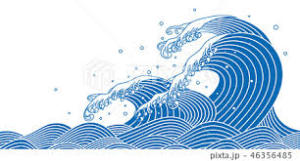 し